Sicherheitskonzeptfür die Durchführung von psychologischen Experimenten 
an der Julius-Maximilians-Universität Würzburg(Stand 19.11.20)Die Durchführung experimenteller Laborstudien am Institut für Psychologie der Julius-Maximilians-Universität Würzburg ist essentiell, um erfolgreich Grundlagen- und Anwendungsforschung zu betreiben sowie um Qualifikationsarbeiten auf unterschiedlichen Ausbildungsebenen (Bachelor, Master, Promotion) zu ermöglichen. Um diese experimentellen Laborstudien unter Gewährleistung eines ausreichenden Infektionsschutzes zu ermöglichen, sind folgende besonderen Rahmenbedingungen einzuhalten:Vorbemerkungen:Alle Versuchsleiter und Versuchleiterinnen (Versuchsleitung) müssen sich vor Beginn der Untersuchungen mit dem Sicherheitskonzept für die Durchführung von psychologischen Experimenten an der Julius-Maximilians-Universität Würzburg vertraut machen und schriftlich bestätigen, dass sie die getroffenen Regelungen verstehen und einhalten werden.Bachelor- oder Masterstudierende sind von ihrer Betreuung sorgsam in die Regeln des Sicherheitskonzeptes einzuweisen. Die Verantwortung für diese Untersuchungen liegt immer bei der Betreuungsperson.Grundsätzliche Einschränkungen:Probanden und Probandinnen werden prinzipiell nur einzeln untersucht. D.h. im Laborraum befindet sich im Regelfall nur die Versuchsleitung und die Versuchsperson. Nur in Ausnahmefällen (wie bei Schwierigkeiten der Datenerhebung oder technischen Problemen) kann eine weitere Person (z.B. der Betreuer oder bei minderjährigen Proband(inn)en ein Elternteil) temporär hinzugezogen werden. Sollte die Corona-Warnstufe für die Stadt Würzburg auf grün stehen (7-Tages Inzidenz unter 35), können maximal drei Personen gleichzeitig unter Einhaltung eines Mindestabstands von 1,5 m untersucht werden.Jeder Versuchsleiter bzw. jede Versuchsleiterin darf nicht mehr als fünf Versuchspersonen pro Tag untersuchen. Nach einem Erhebungstag muss die Versuchsleitung mindestens einen Tag pausieren, bevor wieder Erhebungen durchgeführt werden.Versuchspersonen werden zeitlich versetzt einbestellt und einzeln in den Laborraum geleitet. Es wird Sorge dafür getragen, dass sich Probanden untereinander nicht begegnen. Zwischen den Untersuchungen einzelner Versuchspersonen ist ausreichend Zeit für Durchlüftung, Desinfektionen, etc. einzuplanen und die Zwischenpause sollte 30 Minuten nicht unterschreiten.Versuchspersonen dürfen das Gebäude nur in Begleitung der Versuchsleitung betreten. Minderjährige können zusätzlich durch einen Betreuer begleitet werden. Zu diesem Zweck wird ein Treffpunkt vor dem Gebäude verabredet und die Probanden und Probandinnen werden dort von der Versuchsleitung abgeholt. Die Treffpunkte und Untersuchungszeiträume für die einzelnen Labore sind so zu koordinieren, dass sich die Versuchspersonen untereinander nicht begegnen bzw. der Mindestabstand von 1,5 m zu jedem Zeitpunkt eingehalten werden kann.Versuchsleitung und Probanden bzw. Probandinnen (sowie temporär hinzugezogene Hilfskräfte) tragen für die Gesamtdauer des Experiments einen medizinischen Mund-Nase-Schutz (MNS). Das Betreten des Universitätsgebäudes, in dem das Laborexperiment stattfindet, ist nur mit MNS gestattet. Dieser darf nur in Einzelfällen abgenommen werden, wenn eine räumliche Trennung zwischen Versuchsleitung und Versuchsperson besteht und beide Räume über eine getrennte Luftzufuhr verfügen. Ein MNS wird für Versuchsleitung und Proband bzw. Probandin zum Gebrauch zur Verfügung gestellt und sind in den öffentlichen Mülleimern außerhalb des Gebäudes zu entsorgen.Die Versuchspersonen und die Versuchsleitung sind berechtigt, ihr Smartphone während der Erhebungen für den Betrieb der Corona-Warn-App zu nutzen. Ein Verbot ist nur in begründeten Fällen (z.B. technischen Störungen von Messungen) zulässig.Eigenerklärung gesundheitliche Risiken (siehe Formular unten):Versuchsleitung und Proband oder Probandin müssen vor Beginn des Experiments erklären, ob sie Kontakt zu einer/einem Erkrankten hatten, Symptome aufweisen, die auf eine Covid-19 Erkrankung hindeuten können oder gemäß der gültigen Einreise-Quarantäneverordnung verpflichtet wären, sich für 14 Tage in eine häusliche Quarantäne zu begeben (z.B. nach Rückkehr aus einem Risikogebiet). Während einer amtlich festgesetzten häuslichen Quarantäne ist die Durchführung bzw. Teilnahme an psychologischen Laborexperimenten generell untersagt. Im Falle eines erhöhten Risikos bzw. eines Kontaktes oder auf Verdacht bzw. Feststellung von Symptomen bei Versuchsleitung und/oder Probanden (d.h. wenn mindestens eine Frage 1 bis 5 des Fragebogens mit ja beantwortet wurde) muss die Teilnahme verweigert werden.Im Formular müssen zudem Versuchsleitung und Versuchsperson explizit zustimmen, dass die angegebenen Kontaktdaten genutzt werden dürfen, um den Probanden oder die Probandin im Falle einer nachgewiesenen Covid-19 Erkrankung der Versuchsleitung zu kontaktieren, damit geeignete Maßnahmen zum Selbst- und Fremdschutz eingeleitet werden. Zusätzlich verpflichtet sich die Versuchsperson, die Versuchsleitung im Falle einer Covid-19 Erkrankung im Verlauf von 2 Wochen nach Teilnahme am Experiment unmittelbar zu kontaktieren (Fragen 6 und 7 des Fragebogens). Um den Kontakt zur Versuchsleitung zu vereinfachen, wird jedem Probanden eine datierte, schriftliche Bestätigung der Teilnahme mit Angabe von Kontaktadressen ausgehändigt (siehe Vorlage unten).Allgemeine Verhaltensregeln:Vor und nach dem Experiment (ggf. auch in Erhebungspausen) müssen Versuchsleitung und Proband bzw. Probandin sorgfältig die Hände waschen bzw. desinfizieren.Es wird auf Einhaltung eines Mindestabstandes von 1,5 m geachtet und Körperkontakt vermieden (siehe Besonderheiten für Ausnahmen bei bestimmten Untersuchungen).Husten und Niesen erfolgt in die Armbeuge.Berührungen des Gesichts mit den Händen werden soweit wie möglich vermieden.Der Laborbereich und das Gebäude sind unmittelbar nach Abschluss der Experimente zu verlassen.Besonderheiten:Für bestimmte experimentelle Untersuchungen gelten Sonderregeln.Studien mit Erfassung körperlicher Reaktionen (z.B. EKG, EEG):Falls das Experiment die Anbringung von Messabnehmern oder Elektroden an die Versuchsperson erfordert, müssen Versuchsleitung und Proband oder Probandin einen MNS tragen. Nach Möglichkeit sollte die Versuchsperson Elektroden, gemäß den Instruktionen der anwesenden Versuchsleitung, selbst an ihrem Körper anbringen.Sofern möglich sollten Einwegelektroden zum Einsatz kommen.Die Versuchsleitung muss Einweghandschuhe beim Anbringen der Messabnehmer oder Elektroden tragen. Diese sind direkt im Anschluss zu entsorgen.Die verwendeten Messabnehmer und Elektrodenkabel sind jeweils vor und nach der Untersuchung sorgsam zu desinfizieren.Studien mit Erfassung von Augenbewegungen:Augenbewegungen sollen möglichst kontaktlos erfasst werden (z.B. mit entfernt platzierter Kamera).Falls eine Kinnstütze zum Einsatz kommt, ist diese jeweils vor und nach der Untersuchung sorgsam zu desinfizieren.Studien mit Nutzung eines Head-Mounted Displays (HMDs):Zusätzlich zum HMD muss die Versuchsperson während der gesamten Untersuchung einen MNS tragen.Das HMD muss jeweils vor und nach der Untersuchung sorgsam desinfiziert werden.Zusätzliche Verpflichtungen:Es ist dafür Sorge zu tragen, dass im Labor ausreichend Einweghandschuhe, Mund-Nase-Schutzmasken sowie Desinfektionsmittel zur Verfügung stehen.Die Versuchsleitung sorgt dafür, dass zu Beginn und am Ende der Untersuchungen sowie jeweils zwischen zwei Erhebungen die Kontaktflächen der verwendeten Geräte sowie andere der Versuchsperson berührte Flächen (z.B. Schreibtisch oder Türklinke) sorgsam desinfiziert werden. Die Einwirkzeit des Desinfektionsmittels ist zu beachten (i.d.R. 5 Minuten).Im Laborraum ist durch Öffnung von Fenstern und Türen für einen regelmäßigen Luftaustausch zu sorgen (mindestens alle 60 Minuten, möglichst auch während der Untersuchung). Zwischen zwei Untersuchungen muss der Raum mindestens für 15 Minuten stoßgelüftet werden (weit geöffnete Fenster). Dabei ist auch auf eine entsprechende Lüftung von Untersuchungskabinen zu achten (Lüftung auf Maximalstärke).Die Ausstattung der Sanitärräume mit Flüssigseife und Einmaltüchern zum Händetrocknen ist von der Versuchsleitung sicherzustellen.SchlussbemerkungDieses Regelwerk kann nicht jede Situation erfassen. Die Verantwortlichen sind daher aufgerufen, im Geiste dieser Bestimmungen auftretende Situationen zu lösen und immer dem Gesundheitsschutz den Vorrang einzuräumen.Ich habe diese Regelungen zur Kenntnis genommen und werden sie befolgen._______________________________	___________________________Ort, Datum	UnterschriftFragebogen zu gesundheitlichen RisikenName (in Blockschrift): ______________________________Adresse: __________________________________________________________Telefonnummer: ______________________________Fragen zum Gesundheitsstatus:Informationsweitergabe und Meldekette:Mit Ihrer Unterschrift erklären Sie, dass Sie die obigen Fragen wahrheitsgemäß beantwortet haben.______________________________	______________________________Ort, Datum	UnterschriftBestätigung der Teilnahme an einer psychologischen UntersuchungHerr/Frau ________________________ hat am _________________ um _______ Uhr an einer psychologischen Untersuchung am Lehrstuhl für Psychologie I in der Marcusstr. 9-11 teilgenommen. Die Studie wurde persönlich betreut von Herr/Frau ___________________________.Bei Fragen oder anderen Anliegen kann ich mich an folgenden Personen wenden: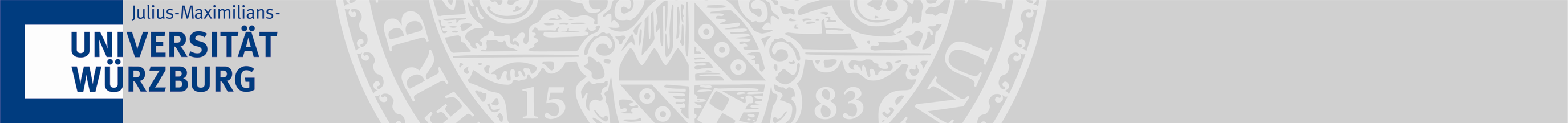 Bestätigung der Teilnahme an einer psychologischen UntersuchungHerr/Frau ________________________ hat am _________________ um _______ Uhr an einer psychologischen Untersuchung am Lehrstuhl für Psychologie I in der Marcusstr. 9-11 teilgenommen. Die Studie wurde persönlich betreut von Herr/Frau ___________________________.Bei Fragen oder anderen Anliegen kann ich mich an folgenden Personen wenden:Julius-Maximilians-Universität WürzburgInstitut für PsychologieProfessur für Experimentelle Klinische PsychologieIch hatte in den vergangenen 14 Tagen Kontakt mit einer Person, die nachweislich an Covid-19 erkrankt war.⃝ ja⃝ neinIch leide aktuell unter Husten, Schnupfen, Halsschmerzen, Fieber (≥ 38°C), Geruchs- oder Geschmacksverlust.⃝ ja⃝ neinIch bin aktuell gemäß der gültigen Einreise-Quarantäneverordnung verpflichtet, mich für 14 Tage in eine häusliche Quarantäne zu begeben (z.B. nach Rückkehr aus einem Risikogebiet).⃝ ja⃝ neinIch befinde mich momentan aus sonstigen Gründen unter der Anordnung einer behördlichen Quarantänemaßnahme.⃝ ja⃝ neinIch gehöre einer durch Covid-19 betroffenen Risikogruppe an.⃝ ja⃝ neinIch bin einverstanden, dass meine Personendaten (Name, Adresse, Telefonnummer) für eine Dauer von 4 Wochen unabhängig von den im Experiment erhobenen Daten gespeichert werden dürfen. Auf diese Weise würde ich im Falle einer Covid-19 Erkrankung der Versuchsleitung kontaktiert, um geeignete Maßnahmen zum Selbst- und Fremdschutz treffen zu können.⃝ ja⃝ neinIch verpflichte mich, die Versuchsleitung unmittelbar zu kontaktieren, sollte bei mir in den kommenden 2 Wochen eine Covid-19 Erkrankung nachgewiesen werden.⃝ ja⃝ neinVersuchsleitung:XXXLehrstuhl für Psychologie I, Universität WürzburgMarcusstr. 9-11, 97070 WürzburgEmail: XXXProjektleiter:XXXLehrstuhl für Psychologie I, Universität WürzburgMarcusstr. 9-11, 97070 WürzburgTel.: XXXEmail: XXXJulius-Maximilians-Universität WürzburgInstitut für PsychologieProfessur für Experimentelle Klinische PsychologieJulius-Maximilians-Universität WürzburgInstitut für PsychologieProfessur für Experimentelle Klinische PsychologieVersuchsleitung:XXXLehrstuhl für Psychologie I, Universität WürzburgMarcusstr. 9-11, 97070 WürzburgEmail: XXXProjektleiter:XXXLehrstuhl für Psychologie I, Universität WürzburgMarcusstr. 9-11, 97070 WürzburgTel.: XXXEmail: XXX